ОСВІТА, спортПроект передбачає встановлення сучасних спортивних майданчиків на території загальноосвітніх навчальних закладів мікрорайону з метою створення належних умов для організації навчально-виховного процесу, гармонійного фізичного, соціального та патріотичного розвитку учнів навчальних закладів та молоді міста Києва. АВТОР ПРОЕКТУАндрій вагінРАЙОНДеснянськийАДРЕСАДеснянський район, Київ
Бюджет424 368,00 грн.ОПИСЖитловий масив / мікрорайон (у разі реалізації в конкретному мікрорайоні)
Житловий масив ТроєщинаАдреси, назва установи / закладу, будинку1. Спеціалізована школа I-III ступенів  № 277 з поглибленим вивченням англійської мови Деснянського району міста Києва (вулиця Олександра Сабурова 6);
2. Гімназія № 283 II – IIIступенів Деснянського району міста Києва (вулиця Данькевича 13);
3. Школа I-III ступенів  № 282 Деснянського району міста Києва  (вулиця Миколи Закревського 65А ).Проблема (передумови, обґрунтування необхідності реалізації проекту)Метою фізичного виховання є формування особистості, спрямоване на забезпечення необхідного рівня розвитку життєво важливих рухових навичок і фізичних якостей, загальнолюдських цінностей: здоров’я, фізичного, соціального та патріотизму, виховання інтересу та звички до самостійних занять фізичною культурою і спортом, набуття навичок здорового способу життя.
Спортивні майданчики були споруджені близько 25 років тому. За весь період їх існування не проводилось жодних ремонтних робіт, через що територія  для самостійного зайняття спортом стала не придатною для безпечного та більш ефективного використання.
Останні роки активно прогресує негативна тенденція – погіршення фізичного розвитку і здоров’я дітей та молоді. Одним з першочергових завдань у справі поліпшення ситуації є необхідність покращення та оновлення відповідної матеріально-спортивної бази для занять фізичною культурою та спортом у закладах освіти, що в свою чергу дасть змогу забезпечити всебічний розвиток рухових якостей молоді, сприятиме збереженню і зміцненню їхнього психічного та фізичного здоров’я.Мета проекту*Популяризація здорового способу життя, фізичного виховання населення, що є запорукою здорової нації; 
Відволікання дітей та підлітків від негативних впливів навколишнього середовища та вулиці.
Створення та розвиток спортивної інфраструктури у Деснянському районі міста Києва.Пропоноване рішення щодо розв'язування проблеми і його обґрунтуванняВстановлення сучасних багатофункціональних спортивних майданчиків на території загальноосвітніх навчальних закладів мікрорайону, які відповідають вимогам безпеки, сприятиме розвитку фізичної культури та вдосконаленню фізичного виховання дітей та молоді.Для кого цей проектУсі учасники освітнього процесу – учні шкіл та гімназій, студенти, педагогічні колективи навчальних закладів, батьки.Встановлення спортивних майданчиків на території шкіл та гімназій також надасть можливість безкоштовно займатися спортом усім мешканцям мікрорайону.План заходів з реалізації проекту (роботи, послуги)1. Створити проектну групу.
2. Провести проектне дослідження спортивно-ігрового обладнання, враховуючи якість, безпечність та вартість.
3. Враховуючи висновки проектної групи, розробити схему-модель спортивного майданчика для встановлення на території шкіл та гімназії.
4. Розробка нормативно-методичної документації до проекту.
5. Підготовка території закладів для встановлення спортивних майданчиків.
6. Встановлення покриття та спортивного обладнання.
7. Проведення обстеження та оформлення Акту.Ключові показники оцінки результату проекту1. Покращення здоров’я та фізичного розвитку дітей та молоді.
2. Популяризація здорового способу життя.
3. Покращення матеріально-спортивної бази загальноосвітніх закладів Деснянського району.
4. Покращення інфраструктури Деснянського району.
5. Можливість для мешканців мікрорайону безкоштовно займатися спортом.6. Додаткового поліпшення через спорт патріотичного стану молоді.Ризики (перешкоди) у реалізації проекту, на які слід звернути увагуІнфляціяАвтор проекту є автором електронної петиції до Київської міської ради, яка набрала більше 1000 голосівНі. Кейс - схожі реалізуючи проектиБорщагівка: спортивні майданчики у закладах освіти №58, №59,
Спортивне містечко №614.Співавтори проектуШаманов Я.В.
Макаренко Д.М.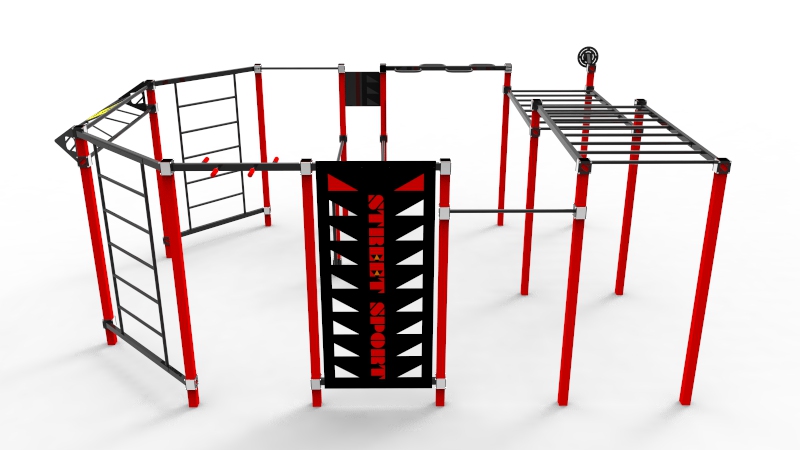 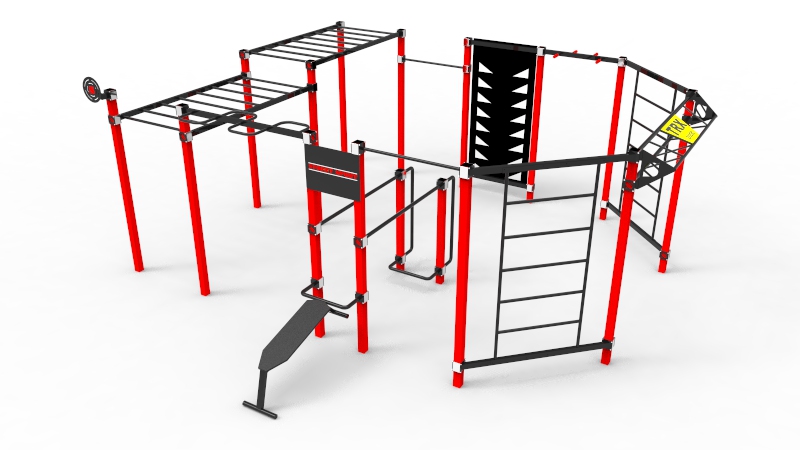 № п/пНайменуванняОдиниця виміруКількістьЦіна, грнСума, грн1Спортивний комплекс, обладнанняшт.366 150,00198 450,002Вартість доставки (м. Київ)шт.11 500,001 500,003Вартість монтажу обладнанняпослуга313 230,0039 690,004Опалубка та покриття «Фінка»послуга338 000,00114 000,005+20% Вартості на реалізацію проекту та інфляцію+20% Вартості на реалізацію проекту та інфляцію+20% Вартості на реалізацію проекту та інфляцію+20% Вартості на реалізацію проекту та інфляцію70 728,00ВСЬОГО:ВСЬОГО:ВСЬОГО:424 368,00